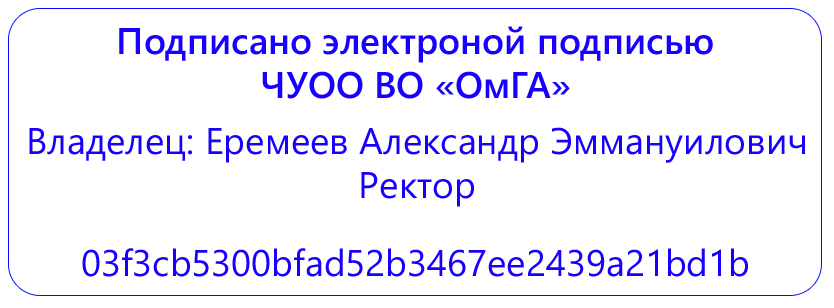 Частное учреждение образовательная организация высшего образования«Омская гуманитарная академия»Кафедра «Информатики, математики и естественнонаучных дисциплин»РАБОЧАЯ ПРОГРАММАДИСЦИПЛИНЫЭКОНОМЕТРИКАБ1.В.15по основной профессиональной образовательной программе высшего образования – программе бакалавриата(программа академическогобакалавриата)Направление подготовки 09.03.03 Прикладная информатика (уровень бакалавриата)
Направленность (профиль) программы «Прикладная информатика в экономике»Виды профессиональной деятельности: научно-исследовательская (основной), проектная, производственно-технологическаяДля обучающихся:заочной формы обучения 2018 года набораОмск, 2022Составитель:к.п.н., доцент _________________ /С.Х. Мухаметдинова/Рабочая программа дисциплины одобрена на заседании кафедры  «Информатики, математики и естественнонаучных дисциплин»Протокол от 25.03.2022 г. № 8Зав. кафедрой  к.п.н., профессор_________________ /О.Н. Лучко/СОДЕРЖАНИЕРабочая программа дисциплины составлена в соответствии с:- Федеральным законом Российской Федерации от 29.12.2012 № 273-ФЗ «Об образовании в Российской Федерации»;- Федеральным государственным образовательным стандартом высшего образования по направлению подготовки 09.03.03 Прикладная информатика (уровень бакалавриата), утвержденного Приказом Минобрнауки России от 12.03.2015 N 207 (зарегистрирован в Минюсте России 27.03.2015 N 36589) (далее - ФГОС ВО, Федеральный государственный образовательный стандарт высшего образования);- Порядком организации и осуществления образовательной деятельности по образовательным программам высшего образования - программам бакалавриата, программам специалитета, программам магистратуры, утвержденным приказом Министерства науки и высшего образования Российской Федерации от 06.04.2021 № 245 (зарегистрирован Минюстом России 13.08.2021, регистрационный № 64644, (далее - Порядок организации и осуществления образовательной деятельности по образовательным программам высшего образования).Рабочая программа дисциплины составлена в соответствии с локальными нормативными актами ЧУ ОО ВО «Омская гуманитарная академия» (далее – Академия; ОмГА):- «Положением о порядке организации и осуществления образовательной деятельности по образовательным программам высшего образования - программам бакалавриата, программам магистратуры», одобренным на заседании Ученого совета от 28.02.2022 (протокол заседания № 7), Студенческого совета ОмГА от 28.02.2022 (протокол заседания № 8), утвержденным приказом ректора от 28.02.2022 № 23;- «Положением о порядке проведения государственной итоговой аттестации по образовательным программам высшего образования - программам бакалавриата и программам магистратуры», одобренным на заседании Ученого совета от 28.08.2017 (протокол заседания № 1), Студенческого совета ОмГА от 28.08.2017 (протокол заседания № 1), утвержденным приказом ректора от 28.08.2017 № 37;- «Положением о порядке разработки и утверждения образовательных программ», одобренным на заседании Ученого совета от 28.02.2022 (протокол заседания № 7), Студенческого совета ОмГА от 28.02.2022 (протокол заседания № 8), утвержденным приказом ректора от 28.02.2022 № 23;- «Положением об обучении по индивидуальному учебному плану, в том числе, ускоренном обучении, студентов, осваивающих основные профессиональные образовательные программы высшего образования - программы бакалавриата, магистратуры», одобренным на заседании Ученого совета от 28.02.2022 (протокол заседания № 7), Студенческого совета ОмГА от 28.02.2022 (протокол заседания № 8), утвержденным приказом ректора от 28.02.2022 № 23;- «Положением о порядке разработки и утверждения адаптированных образовательных программ высшего образования – программ бакалавриата, программам магистратуры для лиц с ограниченными возможностями здоровья и инвалидов», одобренным на заседании Ученого совета от 28.02.2022 (протокол заседания № 7), Студенческого совета ОмГА от 28.02.2022 (протокол заседания № 8), утвержденным приказом ректора от 28.02.2022 № 23;- учебным планом по основной профессиональной образовательной программе высшего образования – программе бакалавриата по направлению подготовки 09.03.03 Прикладная информатика (уровень бакалавриата), направленность (профиль) программы «Прикладная информатика в экономике»; форма обучения – заочная на 2022/2023 учебный год, утвержденным приказом ректора от 28.03.2022 № 28;Возможность внесения изменений и дополнений в разработанную Академией образовательную программу в части рабочей программы дисциплины Б1.В.15 «ЭКОНОМЕТРИКА»  в течение 2022/2023 учебного года:При реализации образовательной организацией основной профессиональной образовательной программы высшего образования - программы бакалавриата по направлению подготовки 09.03.03 Прикладная информатика (уровень бакалавриата), направленность (профиль) программы «Прикладная информатика в экономике»; вид учебной деятельности – программа академического бакалавриата; виды профессиональной деятельности: проектная, производственно-технологическая, научно-исследовательская (основной);очная и заочная формы обучения в соответствии с требованиями законодательства Российской Федерации в сфере образования, Уставом Академии, локальными нормативными актами образовательной организации при согласовании со всеми участниками образовательного процесса образовательная организация имеет право внести изменения и дополнения в разработанную ранее рабочую программу дисциплины «ЭКОНОМЕТРИКА» в течение 2022/2023 учебного года.Наименование дисциплины:Б1.В.15 «ЭКОНОМЕТРИКА»Перечень планируемых результатов обучения по дисциплине, соотнесенных с планируемыми  результатами освоения образовательной программы	В соответствии с требованиями Федерального государственного образовательного стандарта высшего образования по направлению подготовки 09.03.03 Прикладная информатика (уровень бакалавриата), утвержденного Приказом Минобрнауки России от 12.03.2015 N 207 (зарегистрирован в Минюсте России 27.03.2015 N 36589), при разработке основной профессиональной образовательной программы (далее - ОПОП) бакалавриата определены возможности Академии в формировании компетенций выпускников.Процесс изучения дисциплины «ЭКОНОМЕТРИКА» направлен на формирование следующих компетенций: Указание места дисциплины в структуре образовательной программыДисциплина Б1.В.15 «ЭКОНОМЕТРИКА»является дисциплиной части по выборублока Б.14. Объем дисциплины в зачетных единицах с указанием количества академических часов, выделенных на контактную работу обучающихся с преподавателем (по видам учебных занятий) и на самостоятельную работу обучающихсяОбъем учебной дисциплины – 3 зачетных единиц – 108  академических часовИз них:5. Содержание дисциплины, структурированное по темам (разделам) с указанием отведенного на них количества академических часов и видов учебных занятий5.1. Тематический план для очной формы обучения5.2. Тематический план для заочной формы обучения* Примечания:а) Для обучающихся по индивидуальному учебному плану - учебному плану, обеспечивающему освоение соответствующей образовательной программы на основе индивидуализации ее содержания с учетом особенностей и образовательных потребностей конкретного обучающегося, в том числе при ускоренном обучении:При разработке образовательной программы высшего образования в части рабочей программы дисциплины «Эконометрика» согласно требованиям частей 3-5 статьи 13, статьи 30, пункта 3 части 1 статьи 34 Федерального закона Российской Федерации от 29.12.2012 № 273-ФЗ «Об образовании в Российской Федерации»; пунктов 16, 38 Порядка организации и осуществления образовательной деятельности по образовательным программам высшего образования – программам бакалавриата, программам специалитета, программам магистратуры, утвержденного приказом Минобрнауки России от 05.04.2017 № 301 (зарегистрирован Минюстом России 14.07.2014, регистрационный № 47415), объем дисциплины в экзаменных единицах с указанием количества академических или астрономических часов, выделенных на контактную работу обучающихся с преподавателем (по видам учебных занятий) и на самостоятельную работуобучающихся образовательная организация устанавливает в соответствии с утвержденным индивидуальным учебным планом при освоении образовательной программы обучающимся, который имеет среднее профессиональное или высшее образование, и (или) обучается по образовательной программе высшего образования, и (или) имеет способности и (или) уровень развития, позволяющие освоить образовательную программу в более короткий срок по сравнению со сроком получения высшего образования по образовательной программе, установленным Академией всоответствии с Федеральным государственным образовательным стандартом высшего образования (ускоренное обучение такого обучающегося по индивидуальному учебному плану в порядке, установленном соответствующим локальным нормативным актом образовательной организации).б) Для обучающихся с ограниченными возможностями здоровья и инвалидов:При разработке адаптированной образовательной программы высшего образования, а для инвалидов - индивидуальной программы реабилитации инвалида в соответствии с требованиями статьи 79 Федерального закона Российской Федерации от 29.12.2012 № 273-ФЗ «Об образовании в Российской Федерации»; раздела III Порядка организации и осуществления образовательной деятельности по образовательным программам высшего образования – программам бакалавриата, программам специалитета, программам магистратуры, утвержденного приказом Минобрнауки России от 05.04.2017 № 301 (зарегистрирован Минюстом России 14.07.2014, регистрационный № 47415), Федеральными и локальными нормативными актами, Уставом Академии образовательная организация устанавливает конкретное содержание рабочих программ дисциплин и условия организации и проведения конкретных видов учебных занятий, составляющих контактную работу обучающихся с преподавателем и самостоятельную работу обучающихся с ограниченными возможностями здоровья (инвалидов) (при наличии факта зачисления таких обучающихся с учетом конкретных нозологий).в) Для лиц, зачисленных для продолжения обучения в соответствии с частью 5 статьи 5 Федерального закона от 05.05.2014 № 84-ФЗ «Об особенностях правового регулирования отношений в сфере образования в связи с принятием в Российскую Федерацию Республики Крым и образованием в составе Российской Федерации новых субъектов - Республики Крым и города федерального значения Севастополя и о внесении изменений в Федеральный закон «Об образовании в Российской Федерации»:При разработке образовательной программы высшего образования согласно требованиями частей 3-5 статьи 13, статьи 30, пункта 3 части 1 статьи 34 Федерального закона Российской Федерации от 29.12.2012 № 273-ФЗ «Об образовании в Российской Федерации»; пункта 20 Порядка организации и осуществления образовательной деятельности по образовательным программам высшего образования – программам бакалавриата, программам специалитета, программам магистратуры, утвержденного приказом Минобрнауки России от 05.04.2017 № 301 (зарегистрирован Минюстом России 14.07.2014, регистрационный № 47415), объем дисциплины в экзаменных единицах с указанием количества академических или астрономических часов, выделенных на контактную работу обучающихся с преподавателем (по видам учебных занятий) и на самостоятельную работу обучающихсяобразовательная организация устанавливаетв соответствии с утвержденным индивидуальным учебным планом при освоении образовательной программы обучающимися, зачисленными для продолжения обучения в соответствии с частью 5 статьи 5 Федерального закона от 05.05.2014 № 84-ФЗ «Об особенностях правового регулирования отношений в сфере образования в связи с принятием в Российскую Федерацию Республики Крым и образованием в составе Российской Федерации новых субъектов - Республики Крым и городафедерального значения Севастополя и о внесении изменений в Федеральный закон «Об образовании в Российской Федерации», в течение установленного срока освоения основной профессиональной образовательной программы высшего образования с учетом курса, на который они зачислены (указанный срок может быть увеличен не более чем на один год по решению Академии, принятому на основании заявления обучающегося).г) Для лиц, осваивающих образовательную программу в форме самообразования (если образовательным стандартом допускается получение высшего образования по соответствующей образовательной программе в форме самообразования), а также лиц, обучавшихся по не имеющей государственной аккредитации образовательной программе:При разработке образовательной программы высшего образования согласно требованиям пункта 9 части 1 статьи 33, части 3 статьи 34 Федерального закона Российской Федерации от 29.12.2012 № 273-ФЗ «Об образовании в Российской Федерации»; пункта 43 Порядка организации и осуществления образовательной деятельности по образовательным программам высшего образования – программам бакалавриата, программам специалитета, программам магистратуры, утвержденного приказом Минобрнауки России от 05.04.2017 № 301 (зарегистрирован Минюстом России 14.07.2014, регистрационный № 47415), объем дисциплины в экзаменных единицах с указанием количества академических или астрономических часов, выделенных на контактную работу обучающихся с преподавателем (по видам учебных занятий) и на самостоятельную работу обучающихсяобразовательная организация устанавливаетв соответствии с утвержденным индивидуальным учебным планом при освоении образовательной программы обучающегося, зачисленного в качестве экстерна для прохождения промежуточной и(или) государственной итоговой аттестации в Академию по соответствующей имеющей государственную аккредитацию образовательной программе в порядке, установленном соответствующим локальным нормативным актом образовательной организации5.3 Содержание дисциплиныТема №1. Анализ рядов распределения. Понятие и виды рядов распределения. Анализ ранжированного ряда. Проверка на соответствие нормальному закону распределения равноинтервального ряда. Показатели степени неравномерности распределения равночастотного ряда. Парная регрессия. Введение в регрессионный анализ. Классическая модель линейной регрессии. Основные задачи, понятия и этапы проведения регрессионного анализа. Проблемы спецификации модели. Линейная парная регрессии. Метод наименьших квадратов. Оценка значимости и доверительные интервалы уравнения регрессии и его параметров.     	Тема №2. Множественный регрессионный анализ. Представление о множественном регрессионном анализе. Множественные регрессионные  модели в эконометрике. Классическая модель множественной линейной регрессии. Оценка качества классической модели множественной линейной регрессии. Частная регрессия и корреляция. Роль частной регрессия и корреляции при разработке математических моделей множественной линейной регрессии. Нарушение допущений классической модели регрессии. Мультиколлинеарность. Гетероскедастичность. Автокорреляция регрессионных остатков. Спецификация модели множественной регрессии. Тема №3.Нелинейные модели регрессии. Понятие и способы оценивания нелинейной формы связи. Линеаризация уравнений регрессии. Регрессионные модели, нелинейные по оцениваемым параметрам. Подбор линеаризующего преобразования. Модели регрессии с переменной структурой. Понятие и виды фиктивных переменных. Регрессионные модели  с бинарными фиктивными переменными. Регрессионные модели  с фиктивными переменными, принимающими более двух значений. Случай для фиктивной переменной в левой части уравнения. 		Тема №4. Системы эконометрических регрессионных уравнений. Понятие системы эконометрических регрессионных уравнений. Примеры использования систем регрессионных уравнений эконометрике. Понятие и анализ проблемы решения системы регрессионных уравнений. Приведенная форма системы одновременных уравнений. Методы представления системы одновременных уравнений в приведенной форме. Цели и задачи представления системы одновременных уравнений в приведенной форме.   Идентификация системы уравнений. Оценивание параметров структурной модели.Тема №5. Моделирование одномерного временного ряда. Понятие и основные элементы временного ряда. Корреляция и регрессия по временным рядам. Автокорреляция уровней временного ряда и выявление его структуры. Стационарные временные ряды и их основные характеристики. Определение тренда и сглаживание временного ряда. Идентификация моделей. Аналитическое сглаживание временного ряда. Уравнение тренда. Кривые роста, описывающие закономерности развития явлений. Исходный динамический ряд и основные модели тренда, предлагаемые в пакете Анализа данных Excel. Определение сезонной составляющей ряда. Аддитивные модели временного ряда с сезонными колебаниями. Мультипликативная модель временного ряда с сезонными колебаниями. Прогнозирование ряда по тренду и сезонной составляющей. Коэффициентами сезонности. Общие коэффициенты сезонности. Разложение долговременной сезонной составляющей в виде полинома. Разложение кратковременной сезонной составляющей с помощью ряда Фурье.6. Перечень учебно-методического обеспечения для самостоятельной работы обучающихся по дисциплинеМетодические указания  для обучающихся по освоению дисциплины «Эконометрика» С.Х. Мухаметдинова. – Омск: Изд-во Омской гуманитарной академии, 2019. Положение о  формах и процедуре проведения текущего контроля успеваемости и промежуточной аттестации обучающихся по образовательным программам высшего образования – программам бакалавриата и магистратуры, одобренное на заседании Ученого совета от 28.08. 2017 (протокол заседания № 1), Студенческого совета ОмГА от 28.08.2017 Положение о правилах оформления письменных работ и отчётов обучающихся, одобренное на заседании Ученого совета от 29.08.2016 (протокол заседания № 1), Студенческого совета ОмГА от 29.08.2016 (протокол заседания № 1), утвержденное приказом ректора от 01.09.2016 № 43в.Положение об обучении по индивидуальному учебному плану, в том числе ускоренном обучении, студентов, осваивающих основные профессиональные образовательные программы высшего образования - программы бакалавриата, магистратуры, одобренное на заседании Ученого совета от 28.08. 2017 (протокол заседания № 1), Студенческого совета ОмГА от 28.08.2017 (протокол заседания № 1), утвержденного приказом ректора от 28.08.2017 №37.7.Перечень основной и дополнительной учебной литературы, необходимой для освоения дисциплиныОсновнаяЭконометрика для бакалавров [Электронный ресурс]: учебник/ В.Н. Афанасьев [и др.].— Электрон.текстовые данные.— Оренбург: Оренбургский государственный университет, ЭБС АСВ, 2014.— 434 c.— Режим доступа: http://www.iprbookshop.ru/33668......Шилова З.В. Эконометрика [Электронный ресурс]: учебное пособие/ Шилова З.В.— Электрон.текстовые данные.— Саратов: Ай Пи Ар Букс, 2015.— 148 c.— Режим доступа: http://www.iprbookshop.ru/33864......ДополнительнаяНовиков А.И. Эконометрика [Электронный ресурс]: учебное пособие/ Новиков А.И.— Электрон. текстовые данные.— М.: Дашков и К, 2015.— 224 c.— Режим доступа: http://www.iprbookshop.ru/14118......Орлов А.И. Эконометрика [Электронный ресурс]/ Орлов А.И.— Электрон.текстовые данные.— М.: Интернет-Университет Информационных Технологий (ИНТУИТ), 2016.— 677 c.— Режим доступа: http://www.iprbookshop.ru/16739......8.Перечень ресурсов информационно-телекоммуникационной сети «Интернет», необходимых для освоения дисциплиныЭБС IPRBooks  Режим доступа: http://www.iprbookshop.ruЭБС издательства «Юрайт» Режим доступа: http://biblio-online.ruЕдиное окно доступа к образовательным ресурсам. Режим доступа: http://window.edu.ru/Научная электронная библиотека e-library.ru Режим доступа: http://elibrary.ruРесурсы издательства Elsevier Режим доступа:  http://www.sciencedirect.comФедеральный портал «Российское образование» Режим доступа:  www.edu.ruЖурналы Кембриджского университета Режим доступа: http://journals.cambridge.orgЖурналы Оксфордского университета Режим доступа:  http://www.oxfordjoumals.orgСловари и энциклопедии на Академике Режим доступа: http://dic.academic.ru/Сайт Библиотеки по естественным наукам Российской академии наук. Режим доступа: http://www.benran.ruСайт Госкомстата РФ. Режим доступа: http://www.gks.ruСайт Российской государственной библиотеки. Режим доступа: http://diss.rsl.ruБазы данных по законодательству Российской Федерации. Режим доступа:  http://ru.spinform.ruКаждый обучающийся Омской гуманитарной академии в течение всего периода обучения обеспечен индивидуальным неограниченным доступом к электронно-библиотечной системе (электронной библиотеке) и к электроннойинформационно-образовательной среде Академии. Электронно-библиотечная система(электронная библиотека) и электронная информационно-образовательная среда обеспечивают возможность доступа обучающегося из любой точки, в которой имеетсядоступ к информационно-телекоммуникационной сети «Интернет», и отвечает техническим требованиям организации как на территорииорганизации, так и вне ее.Электронная информационно-образовательная средаАкадемии обеспечивает:доступ к учебным планам, рабочим программам дисциплин (модулей), практик, кизданиям электронных библиотечных систем и электронным образовательным ресурсам,указанным в рабочих программах;фиксацию хода образовательного процесса, результатов промежуточной аттестациии результатов освоения основной образовательной программы;проведение всех видов занятий, процедур оценки результатов обучения, реализациякоторых предусмотрена с применением электронного обучения, дистанционныхобразовательных технологий;формирование электронного портфолио обучающегося, в том числе сохранениеработ обучающегося, рецензий и оценок на эти работы со стороны любых участниковобразовательного процесса;взаимодействие между участниками образовательного процесса, в том числесинхронное и (или) асинхронное взаимодействие посредством сети «Интернет».9.Методические указания для обучающихся по освоению дисциплиныДля того чтобы успешно освоить дисциплину«ЭКОНОМЕТРИКА»обучающиеся должны выполнить следующие методические указания.Методические указания для обучающихся по освоению дисциплины для подготовки к занятиям лекционного типа:В ходе лекционных занятий вести конспектирование учебного материала. Обращать внимание на категории, формулировки, раскрывающие содержание тех или иных явлений и процессов, научные выводы и практические рекомендации, положительный опыт в ораторском искусстве. Оставить в рабочих конспектах поля, на которых делать пометки из рекомендованной литературы, дополняющие материал прослушанной лекции, а также подчеркивающие особую важность тех или иных теоретических положений. Задавать преподавателю уточняющие вопросы с целью уяснения теоретических положений, разрешения спорных ситуаций. Дорабатывать свой конспект лекции, делая в нем соответствующие записи из литературы, рекомендованной преподавателем и предусмотренной учебной программой. Методические указания для обучающихся по освоению дисциплины для подготовки к занятиям семинарского типа: Подготовка к занятиям семинарского типа включает 2 этапа: 1-й – организационный; 2-й – закрепление и углубление теоретических знаний. На первом этапе студент планирует свою самостоятельную работу, которая включает: уяснение задания на самостоятельную работу; подбор рекомендованной литературы; составление плана работы, в котором определяются основные пункты предстоящей подготовки. Составление плана дисциплинирует и повышает организованность в работе. Второй этап включает непосредственную подготовку студента к занятию. Начинать надо с изучения рекомендованной литературы. Необходимо помнить, что на лекции обычно рассматривается не весь материал, а только его часть. Остальная его часть восполняется в процессе самостоятельной работы. В связи с этим работа с рекомендованной литературой обязательна. Особое внимание при этом необходимо обратить на содержание основных положений и выводов, объяснение явлений и фактов, уяснение практического приложения рассматриваемых теоретических вопросов. В процессе этой работы студент должен стремиться понять и запомнить основные положения рассматриваемого материала, примеры, поясняющие его, а также разобраться в иллюстративном материале. Заканчивать подготовку следует составлением плана (конспекта) по изучаемому материалу (вопросу). Это позволяет составить концентрированное, сжатое представление по изучаемым вопросам. На семинаре каждый его участник должен быть готовым к выступлению по всем поставленным в плане вопросам, проявлять максимальную активность при их рассмотрении. Выступление должно строиться свободно, убедительно и аргументировано. Преподаватель следит, чтобы выступление не сводилось к репродуктивному уровню (простому воспроизведению текста), не допускается и простое чтение конспекта. Необходимо, чтобы выступающий проявлял собственное отношение к тому, о чем он говорит, высказывал свое личное мнение, понимание, обосновывал его и мог сделать правильные выводы из сказанного. При этом студент может обращаться к записям конспекта и лекций, непосредственно к первоисточникам, факты и наблюдения современной жизни и т. д.Методические указания для обучающихся по освоению дисциплины для самостоятельной работы:Самостоятельная работа студента является основным средством овладения учебным материалом во время, свободное от обязательных учебных занятий. Самостоятельная работа студентов осуществляется в аудиторной и внеаудиторной формах. Самостоятельная работа студентов в аудиторное время может включать: − конспектирование (составление тезисов) лекций; − выполнение контрольных работ; − решение задач; − работу со справочной и методической литературой; − работу с нормативными правовыми актами; − выступления с докладами, сообщениями на семинарских занятиях; − защиту выполненных работ; − участие в оперативном (текущем) опросе по отдельным темам изучаемой дисциплины; − участие в собеседованиях, деловых (ролевых) играх, дискуссиях; − участие в тестировании и др. Самостоятельная работа студентов во внеаудиторное время может состоять из: − повторение лекционного материала; − подготовки к семинарам (практическим занятиям); − изучения учебной и научной литературы; − решения задач, выданных на практических занятиях; − подготовки к контрольным работам, тестированию и т.д.; − подготовки к семинарам устных докладов (сообщений); − подготовки рефератов, эссе и иных индивидуальных письменных работ по заданию преподавателя.Работу с литературой целесообразно начать с изучения общих работ по теме, а также учебников и учебных пособий, монографий и статей, а также официальных материалов, в которых могут содержаться основные вопросы изучаемой проблемы. Работу с источниками надо начинать с ознакомительного чтения, т.е. просмотреть текст, выделяя его структурные единицы. При ознакомительном чтении закладками отмечаются те страницы, которые требуют более внимательного изучения.В зависимости от результатов ознакомительного чтения выбирается дальнейший способ работы с источником. Если для разрешения поставленной задачи требуется изучение некоторых фрагментов текста, то используется метод выборочного чтения. Если в книге нет подробного оглавления, следует обратить внимание ученика на предметные и именные указатели.Избранные фрагменты или весь текст (если он целиком имеет отношение к теме) требуют вдумчивого, неторопливого чтения с «мысленной проработкой» материала. Такое чтение предполагает выделение: 1) главного в тексте; 2) основных аргументов; 3) выводов. Особое внимание следует обратить на то, вытекает тезис из аргументов или нет.Необходимо также проанализировать, какие из утверждений автора носят проблематичный, гипотетический характер и уловить скрытые вопросы.Наилучший способ научиться выделять главное в тексте, улавливать проблематичный характер утверждений, давать оценку авторской позиции – это сравнительное чтение, в ходе которого студент знакомится с различными мнениями по одному и тому же вопросу, сравнивает весомость и доказательность аргументов сторон и делает вывод о наибольшей убедительности той или иной позиции.Если в литературе встречаются разные точки зрения по тому или иному вопросу из-за сложности прошедших событий и правовых явлений, нельзя их отвергать, не разобравшись. При наличии расхождений между авторами необходимо найти рациональное зерно у каждого из них, что позволит глубже усвоить предмет изучения и более критично оценивать изучаемые вопросы. Знакомясь с особыми позициями авторов, нужно определять их схожие суждения, аргументы, выводы, а затем сравнивать их между собой и применять из них ту, которая более убедительна. Следующим этапом работыс литературными источниками является создание конспектов, фиксирующих основные тезисы и аргументы. Можно делать записи на отдельных листах, которые потом легко систематизировать по отдельным темам изучаемого курса. Другой способ – это ведение тематических тетрадей-конспектов по одной какой-либо теме. Впоследствии эта информации может быть использована при написании текста реферата или другого задания.Таким образом, при работе с источниками и литературой важно уметь:сопоставлять, сравнивать, классифицировать, группировать, систематизировать информацию в соответствии с определенной учебной задачей; обобщать полученную информацию, оценивать прослушанное и прочитанное; фиксировать основное содержание сообщений; формулировать, устно и письменно, основную идею сообщения; составлять план, формулировать тезисы; готовить и презентовать развернутые сообщения типа доклада;работать в разных режимах (индивидуально, в паре, в группе), взаимодействуя друг с другом; пользоваться реферативными и справочными материалами; контролировать свои действия и действия своих товарищей, объективно оценивать свои действия; обращаться за помощью, дополнительными разъяснениями к преподавателю, другим студентам.Подготовка к промежуточной аттестации:При подготовке к промежуточной аттестации целесообразно:- внимательно изучить перечень вопросов и определить, в каких источниках находятся сведения, необходимые для ответа на них;- внимательно прочитать рекомендованную литературу;- составить краткие конспекты ответов (планы ответов). 10. Перечень информационных технологий, используемых при осуществлении образовательного процесса по дисциплине, включая перечень программного обеспечения и информационных справочных системПри проведении занятий лекционного типа активно используется компьютерная техника для демонстрации компьютерных презентаций с помощью программы MicrosoftPowerPoint, видеоматериалов, слайдов.На практических занятиях студенты представляют компьютерные презентации, подготовленные ими в часысамостоятельной работы.Электронная информационно-образовательная среда Академии, работающая на платформе LMS Moodle, обеспечивает:•	доступ к учебным планам, рабочим программам дисциплин (модулей), практик, к изданиям электронных библиотечных систем ( ЭБС IPRBooks, ЭБС Юрайт ) и электронным образовательным ресурсам, указанным в рабочих программах;•	фиксацию хода образовательного процесса, результатов промежуточной аттестации и результатов освоения программы бакалавриата;•	проведение всех видов занятий, процедур оценки результатов обучения, реализация которых предусмотрена с применением электронного обучения, дистанционных образовательных технологий;•	формирование электронного портфолио обучающегося, в том числе сохранение работ обучающегося, рецензий и оценок на эти работы со стороны любых участников образовательного процесса;•	взаимодействие между участниками образовательного процесса, в том числе синхронное и (или) асинхронное взаимодействие посредством сети «Интернет».При осуществлении образовательного процесса по дисциплине используются следующие информационные технологии:•	сбор, хранение, систематизация и выдача учебной и научной информации;•	обработка текстовой, графической и эмпирической информации;•	подготовка, конструирование и презентация итогов исследовательской и аналитической деятельности;•	самостоятельный поиск дополнительного учебного и научного материала, с использованием поисковых систем и сайтов сети Интернет, электронных энциклопедий и баз данных;•	использование электронной почты преподавателями и обучающимися для рассылки информации, переписки и обсуждения учебных вопросов.•	компьютерное тестирование;•	демонстрация мультимедийных материалов.ПЕРЕЧЕНЬ ПРОГРАММНОГО ОБЕСПЕЧЕНИЯ•	MicrosoftWindows XP Professional SP3 •	MicrosoftOfficeProfessional 2007 Russian•	АнтивирусКасперского•	Cистема управления курсами LMS MoodleСОВРЕМЕННЫЕ ПРОФЕССИОНАЛЬНЫЕ БАЗЫ ДАННЫХ И ИНФОРМАЦИОННЫЕ СПРАВОЧНЫЕ СИСТЕМЫСправочная правовая система «Консультант Плюс» - Режим доступа: http://www.consultant.ru/edu/student/study/Справочная правовая система «Гарант» - Режим доступа: http://edu.garant.ru/omga/Официальный интернет-портал правовой информации http://pravo.gov.ru......Портал Федеральных государственных образовательных стандартов высшего
образования http://fgosvo.ru......Портал «Информационно-коммуникационные технологии в образовании» http://www.ict.edu.ru......Информационная система «Единое окно доступа к образовательным ресурсам. Раздел. Информатика и информационные технологии» - http://window.edu.ru/catalog/?p_rubr=2.2.75.6База данных для IT-специалистов (крупнейший в Европе ресурс)- https://habr.com/ База данных Минэкономразвития РФ «Информационные системы Министерства в сети Интернет» - http://economy.gov.ru/minec/about/systems/infosystems/ База программных средств налогового учета - https://www.nalog.ru/rn39/program/11. Описание материально-технической базы, необходимой для осуществления образовательного процесса по дисциплине Для осуществления образовательного процесса Академия располагает материально-технической базой, соответствующей противопожарным правилам и нормам, обеспечивающим проведение всех видов дисциплинарной и междисциплинарной подготовки, практической и научно-исследовательской работ обучающихся, предусмотренных рабочей программой дисциплины.Специальные помещения представляют собой учебные аудитории учебных корпусов, расположенных по адресу г. Омск, ул. 4 Челюскинцев, 2а, г. Омск, ул. 2 Производственная, д. 41/11. Для проведения лекционных занятий: учебные аудитории, материально-техническое оснащение которых составляют: столы аудиторные; стулья аудиторные; стол преподавателя; стул преподавателя; кафедра, ноутбуки; операционная система Microsoft Windows XP, Microsoft Office Professional Plus 2007, LibreOffice Writer,  LibreOffice Calc,  LibreOffice Impress, LibreOffice Draw, LibreOffice Math, LibreOffice Base; 1С:Предпр.8 - комплект для обучения в высших и средних учебных заведениях; Линко V8.2, Moodle, BigBlueButton, Kaspersky Endpoint Security для бизнеса – Стандартный, система контент фильтрации SkyDNS, справочно-правовые системы «Консультант плюс», «Гарант»; актовый зал, материально-техническое оснащение которого составляют: Кресла, Кафедра, стол, микше, микрофон, аудио-видео усилитель, ноутбук, Операционная система Microsoft Windows 10,  Microsoft Office Professional Plus 2007;2. Для проведения практических занятий: учебные аудитории, лингофонный кабинет материально-техническое оснащение которых составляют:  столы аудиторные; стулья аудиторные; стол преподавателя; стул преподавателя; наглядные материалы; кафедра, ноутбуки; операционная система Microsoft Windows 10, Microsoft Office Professional Plus 2007, LibreOffice Writer,  LibreOffice Calc, LibreOffice Impress,  LibreOffice Draw, LibreOffice Math,  LibreOffice Base; 1С: Предпр.8 - комплект для обучения в высших и средних учебных заведениях; Линко V8.2; Moodle, BigBlueButton, Kaspersky Endpoint Security для бизнеса – Стандартный, система контент фильтрации SkyDNS, справочно-правовые системы «Консультант плюс», «Гарант»; электронно-библиотечные системы «IPRbooks» и «ЭБС ЮРАЙТ». 3. Для проведения лабораторных занятий имеется: учебно-исследовательская межкафедральная лаборатория информатики и ИКТ, оснащение которой составляют: Столы компьютерные, стулья, компьютеры, доска пластиковая, колонки, стенды информационные, экран, мультимедийный проектор, кафедра. Оборудование: операционная система Microsoft Windows XP, Microsoft Office Professional Plus 2007,  LibreOffice, Kaspersky Endpoint Security для бизнеса – Стандартный, Система контент фильтрации SkyDNS, справочно-правовая система «Консультант плюс», «Гарант», Электронно библиотечная система IPRbooks, Электронно библиотечная система «ЭБС ЮРАЙТ» www.biblio-online.ru., 1С:Предпр.8.Комплект для обучения в высших и средних учебных заведениях, Moodle. Учебно-исследовательская межкафедральная лаборатория информационных систем, оснащение которой составляют:  Столы компьютерные, стулья, компьютеры, доска пластиковая, колонки, стенды информационные, экран, мультимедийный проектор, кафедра, Коммутатор D-link(DES-1024 D/F1B) fast ethernet switch 24 port(24 utp,10/100 Mbps); Сетевой адаптер Realtek GBE Family Controller-интегрированное решение GA-H81M-S1; Патч-корд Cat.5e; Ethernet розетка Cat.5e; Проекционное полотно; Мультимедийный проектор Benq mx-525 Операционная система Microsoft Windows XP,  Microsoft Office Professional Plus 2007, LibreOffice, Kaspersky Endpoint Security для бизнеса – Стандартный, MS Visio Standart, Система контент фильтрации SkyDNS, MS Visio Standart, справочно-правовая система «Консультант плюс», «Гарант», Электронно библиотечная система IPRbooks, Электронно библиотечная система "ЭБС ЮРАЙТ "www.biblio-online. ru,» 1С: Предпр.8.Комплект для обучения в высших и средних учебных заведениях4. Для проведения групповых и индивидуальных консультаций, текущего контроля и промежуточной аттестации имеются  учебные аудитории материально-техническое оснащение которых составляют: столы компьютерные, стол преподавательский, стулья, учебно-наглядные пособия: наглядно-дидактические материалы, доска пластиковая, видеокамера, компьютер, Линко V8.2, Операционная система Microsoft Windows XP,  Microsoft Office Professional Plus 2007, LibreOffice Writer, LibreOffice Calc, LibreOffice Impress,  LibreOffice Draw,  LibreOffice Math,  LibreOffice Base, Линко V8.2, 1С:Предпр.8.Комплект для обучения в высших и средних учебных заведениях, Moodle, BigBlueButton, Kaspersky Endpoint Security для бизнеса – Стандартный, Система контент фильтрации SkyDNS, справочно-правовая система «Консультант плюс», «Гарант», Электронно библиотечная система IPRbooks, Электронно библиотечная система «ЭБС ЮРАЙТ» www.biblio-online.ru 5. Для самостоятельной работы: аудитории для самостоятельной работы,  курсового проектирования (выполнения курсовых работ), групповых и индивидуальных консультаций, библиотека, читальный зал, материально-техническое оснащение которых составляют: столы, специализированные стулья, столы компьютерные, компьютеры, стенды информационные, комплект наглядных материалов для стендов. Операционная система Microsoft Windows 10, Microsoft Office Professional Plus 2007,  LibreOffice Writer,  LibreOffice Calc, LibreOffice Impress,  LibreOffice Draw,  LibreOffice Math,  LibreOffice Base, Moodle, BigBlueButton, Kaspersky Endpoint Security для бизнеса – Стандартный, Система контент фильтрации SkyDNS, справочно-правовая система «Консультант плюс», «Гарант», Электронно библиотечная система IPRbooks, Электронно библиотечная система «ЭБС ЮРАЙТ».1Наименование дисциплины2Перечень планируемых результатов обучения по дисциплине, соотнесенных с планируемыми результатами освоения образовательной программы3Указание места дисциплины в структуре образовательной программы4Объем дисциплины в зачетных единицах с указанием количества академических часов, выделенных на контактную работу обучающихся с преподавателем (по видам учебных занятий) и на самостоятельную работу обучающихся5Содержание дисциплины, структурированное по темам (разделам) с указанием отведенного на них количества академических часов и видов учебных занятий6Перечень учебно-методического обеспечения для самостоятельной работы обучающихся по дисциплине7Перечень основной и дополнительной учебной литературы, необходимой для освоения дисциплины8Перечень ресурсов информационно-телекоммуникационной сети «Интернет», необходимых для освоения дисциплины9Методические указания для обучающихся по освоению дисциплины10Перечень информационных технологий, используемых при осуществлении образовательного процесса по дисциплине, включая перечень программного обеспечения и информационных справочных систем11Описание материально-технической базы, необходимой для осуществления образовательного процесса по дисциплинеРезультаты освоения ОПОП (содержание компетенции)Код компетенцииПеречень планируемых результатов обучения по дисциплинеспособностью анализировать социально-экономические задачи и процессы с применением методов системного анализа и математического моделированияОПК-2Знать основные методы и подходы системного анализа и математики, используемые при анализе социально-экономических проблем в  эконометрических исследованиях;особенности применения системного анализа в процессе формулирования цели и постановки задач эконометрики, связанных с  исследованием в социально-экономических процессов и основные аспекты создания математических моделей и работы с ними в рамкахрешаемой задачи.Уметь осуществлять подборметоды и подходов системного анализа и математики в соответствии с целями и задачами социально-экономического исследования при решении задач эконометрики;применять методы  системного анализа в процессе формулирования цели и постановки задач  социально-экономического исследования при решении задач эконометрики,  создавать математические модели  и работать  с ними в рамках проводимого исследования.Владетьнавыками подбора методов  и подходов системного анализа и математики, адекватных  целям и задачам  социально-экономического исследования;навыками применения методы  системного анализа в процессе формулирования цели и постановки задач  социально-экономического исследования,  создавать математические модели  и работать  с ними в рамках решения задач эконометрики.способностью применять системный подход и математические методы в формализации решения прикладных задачПК-23Знать особенности использованиясистемного подхода и математических методов и моделей вформализации решения прикладных задач эконометрики;методы системного подхода, математические методы  и модели  в формализации решения прикладных задач эконометрики;Уметь создавать математические модели  на  основе использованиясистемного подхода и работатьс ними при решении стандартных задач эконометрики;создавать математические модели на  основе использования  системного и  работатьс ними при решении нестандартных и слабо формализованных задач эконометрики;Владетьнавыками решения задач  эконометрики  в соответствии с определенными алгоритмами;навыками решения нестандартных и слабо формализованных задач эконометрики  и интерпретации полученных результатов на основе системного анализа.Коддисцип-линыНаименованиеДисциплиныСодержательно-логические связиСодержательно-логические связиКоды форми-руемых компе-тенцийКоддисцип-линыНаименованиеДисциплиныНаименование дисциплин, практикНаименование дисциплин, практикКоды форми-руемых компе-тенцийКоддисцип-линыНаименованиеДисциплинына которые опирается содержание данной учебной дисциплиныдля которых содержание данной учебной дисциплины является опоройКоды форми-руемых компе-тенцийБ1.В.15ЭКОНОМЕТРИКАУспешное освоение дисциплин: Математика;Теория вероятностей и математическая статистика;ЭкономикаЭкономико-математическое моделированиеОПК-2,ПК-23Очная форма обученияЗаочная форма ОбученияКонтактная работа548Лекций164Лабораторных работ--Практических занятий164Самостоятельная работа обучающихся4060Контроль-4Формы промежуточной аттестацииЗачет в 4 семестреЗачет на 4 курсеСеместр 4Семестр 4Семестр 4Семестр 4Семестр 4Семестр 4Семестр 4Наименование темыЛекЛабПрСРСВсегоТема №1. Анализ рядов распределения. Парная регрессияВсего часов461014Тема №1. Анализ рядов распределения. Парная регрессияВ т.ч. в интер-акт. ф. 22Тем №2.  Множественный регрессионный анализ. Нарушение допущений классической линейной модели регрессии.Всего часов6101018Тем №2.  Множественный регрессионный анализ. Нарушение допущений классической линейной модели регрессии.В т.ч. в интер-акт. ф.4Тема №3. Нелинейные модели регрессии. Модели регрессии с переменной структурой.Всего часов441018Тема №3. Нелинейные модели регрессии. Модели регрессии с переменной структурой.В т.ч. в интер-акт. ф.24Тема №4. Системы эконометрических регрессионных уравнений.Всего часов4259Тема №4. Системы эконометрических регрессионных уравнений.В т.ч. в интер-акт. ф.242Тема №5. Моделирование одномерного временного ряда. Корреляция и регрессия по временным рядамВсего часов44513Тема №5. Моделирование одномерного временного ряда. Корреляция и регрессия по временным рядамВ т.ч. в интер-акт. ф.42ВсегоВсего часов1803654108ВсегоВ т.ч. в интер-акт. ф.41822Контроль (зачет)-Итого с зачетом108Курс 4Курс 4Курс 4Курс 4Курс 4Курс 4Курс 4Наименование темыЛекЛабПрСРСВсегоТема №1. Анализ рядов распределения. Парная регрессияВсего часов221014Тема №1. Анализ рядов распределения. Парная регрессияВ т.ч. в интер-акт. ф.22Тема №2.  Множественный регрессионный анализ. Нарушение допущений классической линейной модели регрессии.Всего часов221014Тема №2.  Множественный регрессионный анализ. Нарушение допущений классической линейной модели регрессии.В т.ч. в интер-акт. ф.Тема №3. Нелинейные модели регрессии. Модели регрессии с переменной структурой.Всего часов1010Тема №3. Нелинейные модели регрессии. Модели регрессии с переменной структурой.В т.ч. в интер-акт. ф.Тема №4. Системы эконометрических регрессионных уравнений.Всего часов1515Тема №4. Системы эконометрических регрессионных уравнений.В т.ч. в интер-акт. ф.Тема №5. Моделирование одномерного временного ряда. Корреляция и регрессия по временным рядамВсего часов1515Тема №5. Моделирование одномерного временного ряда. Корреляция и регрессия по временным рядамВ т.ч. в интер-акт. ф.ВсегоВсего часов446068ВсегоВ т.ч. в интер-акт. ф.22Контроль (зачет)4Итого с зачетом72